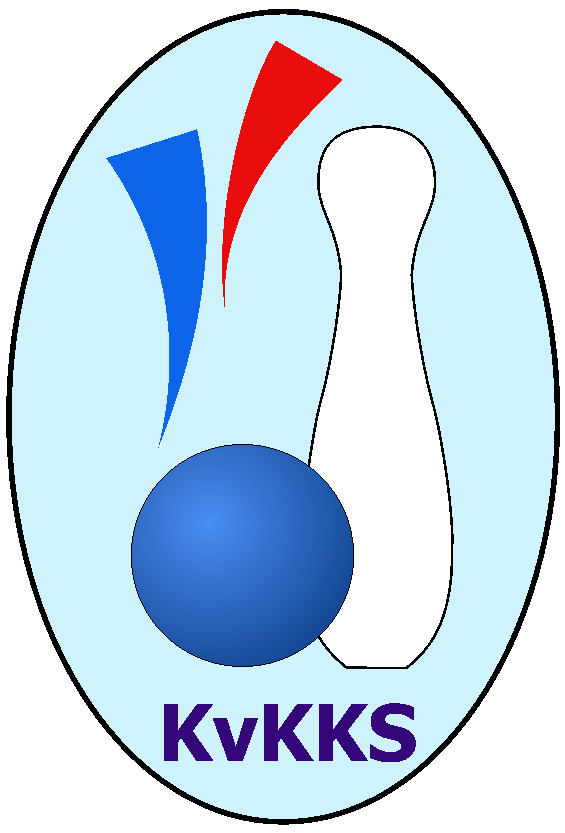 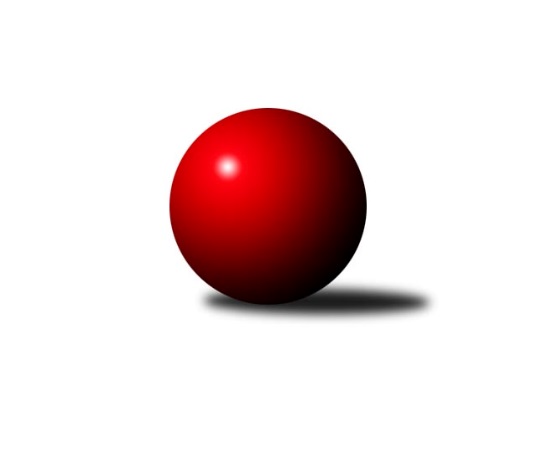 Č.10Ročník 2019/2020	23.11.2019Nejlepšího výkonu v tomto kole: 2780 dosáhlo družstvo: Loko Cheb B Západočeská divize 2019/2020Výsledky 10. kolaSouhrnný přehled výsledků:TJ Havlovice 	- Sokol Útvina	14:2	2667:2446		23.11.TJ Jáchymov	- Loko Cheb A 	4:12	2470:2533		23.11.Loko Cheb B 	- Kuž.Holýšov A	14:2	2780:2636		23.11.TJ Baník Stříbro	- Slovan K.Vary B	12:4	2582:2529		23.11.SKK Karlovy Vary A	- TJ Dobřany A	10:6	2589:2566		23.11.Kuželky Ji.Hazlov B	- Kuž.Holýšov B	8:8	2628:2639		23.11.Tabulka družstev:	1.	Loko Cheb B	10	7	0	3	104 : 56	2554	14	2.	Kuželky Ji.Hazlov B	10	5	3	2	92 : 68	2559	13	3.	TJ Havlovice	10	6	0	4	96 : 64	2569	12	4.	SKK Karlovy Vary A	10	6	0	4	88 : 72	2595	12	5.	TJ Baník Stříbro	10	6	0	4	79 : 81	2510	12	6.	Sokol Útvina	10	5	1	4	80 : 80	2547	11	7.	Kuž.Holýšov B	10	4	2	4	76 : 84	2605	10	8.	Loko Cheb A	10	4	1	5	72 : 88	2518	9	9.	Kuž.Holýšov A	10	3	2	5	75 : 85	2543	8	10.	TJ Dobřany A	10	3	1	6	76 : 84	2511	7	11.	Slovan K.Vary B	10	2	2	6	62 : 98	2547	6	12.	TJ Jáchymov	10	3	0	7	60 : 100	2566	6Podrobné výsledky kola:	 TJ Havlovice 	2667	14:2	2446	Sokol Útvina	Pavel Pivoňka	 	 229 	 210 		439 	 2:0 	 411 	 	202 	 209		Jan Kříž	Miloš Černohorský	 	 221 	 234 		455 	 2:0 	 408 	 	178 	 230		Jaroslav Dobiáš	Vladimír Rygl	 	 236 	 243 		479 	 2:0 	 425 	 	232 	 193		Vít Červenka	František Zůna	 	 196 	 198 		394 	 0:2 	 408 	 	204 	 204		Stanislav Veselý	Petra Vařechová	 	 208 	 237 		445 	 2:0 	 425 	 	210 	 215		Vlastimil Hlavatý	Tibor Palacký	 	 229 	 226 		455 	 2:0 	 369 	 	188 	 181		Václav Kříž ml.rozhodčí: Tibor Palacký Nejlepší výkon utkání: 479 - Vladimír Rygl	 TJ Jáchymov	2470	4:12	2533	Loko Cheb A 	Ivana Nová	 	 212 	 200 		412 	 2:0 	 401 	 	208 	 193		Vladimír Krýsl	Miroslav Vlček	 	 199 	 204 		403 	 0:2 	 434 	 	213 	 221		Zdeněk Eichler	Zdeněk Hlavatý	 	 187 	 198 		385 	 0:2 	 408 	 	197 	 211		Pavel Schubert	Dana Blaslová	 	 204 	 206 		410 	 0:2 	 427 	 	217 	 210		Adolf Klepáček	Jiří Šrek	 	 239 	 214 		453 	 2:0 	 414 	 	195 	 219		Jan Kubík	Irena Živná	 	 206 	 201 		407 	 0:2 	 449 	 	205 	 244		Ladislav Liptákrozhodčí: Zdeněk Hlavatý Nejlepší výkon utkání: 453 - Jiří Šrek	 Loko Cheb B 	2780	14:2	2636	Kuž.Holýšov A	Lenka Pivoňková	 	 238 	 240 		478 	 2:0 	 425 	 	198 	 227		Martin Šlajer	Miroslav Pivoňka	 	 227 	 215 		442 	 2:0 	 428 	 	202 	 226		Jan Laksar	Jiří Jaroš	 	 200 	 273 		473 	 0:2 	 480 	 	240 	 240		Daniel Šeterle	Hana Berkovcová	 	 225 	 262 		487 	 2:0 	 452 	 	220 	 232		Jan Myslík	Dagmar Rajlichová	 	 226 	 236 		462 	 2:0 	 435 	 	202 	 233		Jiří Šlajer	Petr Rajlich	 	 219 	 219 		438 	 2:0 	 416 	 	223 	 193		Milan Laksarrozhodčí: Petr Rajlich Nejlepší výkon utkání: 487 - Hana Berkovcová	 TJ Baník Stříbro	2582	12:4	2529	Slovan K.Vary B	Pavel Basl	 	 225 	 228 		453 	 2:0 	 415 	 	203 	 212		Daniela Stašová	Jan Čech	 	 208 	 201 		409 	 2:0 	 404 	 	208 	 196		František Průša	Pavel Treppesch	 	 220 	 206 		426 	 2:0 	 415 	 	229 	 186		Andrea Ječmenová	Karel Smrž	 	 208 	 201 		409 	 0:2 	 417 	 	240 	 177		Johannes Luster	Bernard Vraniak	 	 231 	 211 		442 	 0:2 	 445 	 	208 	 237		Tomáš Beck ml.	Václav Loukotka	 	 222 	 221 		443 	 2:0 	 433 	 	226 	 207		Petr Besedarozhodčí: Vladimír Šraga Nejlepší výkon utkání: 453 - Pavel Basl	 SKK Karlovy Vary A	2589	10:6	2566	TJ Dobřany A	Jiří Hojsák	 	 210 	 238 		448 	 2:0 	 402 	 	211 	 191		Vojtěch Kořan	Petr Čolák	 	 207 	 194 		401 	 0:2 	 413 	 	194 	 219		Martin Krištof	Jiří Mitáček ml.	 	 218 	 194 		412 	 0:2 	 440 	 	218 	 222		Michal Lohr	Jan Vank	 	 203 	 230 		433 	 2:0 	 408 	 	209 	 199		Koloman Lázok	Lubomír Martínek	 	 238 	 216 		454 	 2:0 	 451 	 	220 	 231		Marek Smetana	Josef Ženíšek	 	 233 	 208 		441 	 0:2 	 452 	 	222 	 230		Petr Kučerarozhodčí: Jiří Hojsák Nejlepší výkon utkání: 454 - Lubomír Martínek	 Kuželky Ji.Hazlov B	2628	8:8	2639	Kuž.Holýšov B	Michael Wittwar	 	 226 	 204 		430 	 0:2 	 433 	 	208 	 225		Bedřich Horka	Kamil Bláha	 	 225 	 251 		476 	 2:0 	 456 	 	242 	 214		Michael Martínek	Andrea Špačková	 	 186 	 200 		386 	 0:2 	 480 	 	237 	 243		Josef Vdovec	Jana Komancová	 	 217 	 235 		452 	 2:0 	 422 	 	220 	 202		Vlastimil Kraus	Petr Haken	 	 210 	 228 		438 	 2:0 	 424 	 	209 	 215		Petr Ježek	Pavel Repčík	 	 216 	 230 		446 	 2:0 	 424 	 	207 	 217		Miroslav Martínekrozhodčí: Pavel Repčík Nejlepší výkon utkání: 480 - Josef VdovecPořadí jednotlivců:	jméno hráče	družstvo	celkem	plné	dorážka	chyby	poměr kuž.	Maximum	1.	Michael Martínek 	Kuž.Holýšov B	458.17	312.3	145.9	2.7	6/6	(521)	2.	Ladislav Lipták 	Loko Cheb A 	457.93	304.7	153.2	1.4	5/7	(523)	3.	Zdeněk Kříž  st.	Sokol Útvina	454.10	299.8	154.4	3.7	5/6	(494)	4.	Josef Vdovec 	Kuž.Holýšov B	453.19	301.8	151.4	4.2	4/6	(480)	5.	Petr Rajlich 	Loko Cheb B 	450.94	302.7	148.3	2.1	3/4	(508)	6.	Dagmar Rajlichová 	Loko Cheb B 	448.86	301.2	147.7	3.7	3/4	(487)	7.	Petr Haken 	Kuželky Ji.Hazlov B	448.00	302.4	145.6	2.7	5/5	(483)	8.	Tibor Palacký 	TJ Havlovice 	445.40	300.4	145.1	3.3	4/4	(488)	9.	Josef Ženíšek 	SKK Karlovy Vary A	444.13	301.9	142.3	4.2	4/4	(483)	10.	Jan Vank 	SKK Karlovy Vary A	442.13	296.8	145.3	3.5	4/4	(470)	11.	Tomáš Lukeš 	Kuž.Holýšov B	441.88	305.0	136.8	6.5	5/6	(477)	12.	Jan Kříž 	Sokol Útvina	439.83	297.8	142.0	3.2	6/6	(473)	13.	Jiří Šrek 	TJ Jáchymov	439.73	299.5	140.2	3.7	6/6	(459)	14.	Kamil Bláha 	Kuželky Ji.Hazlov B	439.57	299.1	140.4	7.6	5/5	(486)	15.	Michael Wittwar 	Kuželky Ji.Hazlov B	439.00	299.2	139.8	3.7	5/5	(480)	16.	Miloš Černohorský 	TJ Havlovice 	438.42	297.8	140.6	4.4	4/4	(462)	17.	Petr Čolák 	SKK Karlovy Vary A	438.13	296.0	142.2	4.0	4/4	(461)	18.	Irena Živná 	TJ Jáchymov	437.97	288.9	149.0	3.7	6/6	(454)	19.	Jakub Janouch 	Kuž.Holýšov A	437.44	300.2	137.3	5.9	5/6	(480)	20.	Johannes Luster 	Slovan K.Vary B	436.04	297.6	138.4	5.0	7/7	(466)	21.	Jiří Šlajer 	Kuž.Holýšov A	435.80	292.8	143.0	3.5	6/6	(502)	22.	Jaroslav Harančík 	TJ Baník Stříbro	435.40	298.6	136.8	4.1	4/5	(464)	23.	Tomáš Beck  ml.	Slovan K.Vary B	435.33	294.1	141.3	4.5	5/7	(468)	24.	Jan Kubík 	Loko Cheb A 	435.11	295.0	140.1	4.0	7/7	(489)	25.	Jan Myslík 	Kuž.Holýšov A	435.00	304.3	130.8	7.5	5/6	(472)	26.	Jana Komancová 	Kuželky Ji.Hazlov B	434.63	291.3	143.4	4.9	4/5	(481)	27.	Lubomír Martínek 	SKK Karlovy Vary A	433.96	302.2	131.8	6.0	4/4	(467)	28.	Andrea Strejcová 	TJ Havlovice 	433.78	291.8	142.0	3.2	3/4	(447)	29.	Zdeněk Hlavatý 	TJ Jáchymov	431.67	292.8	138.8	6.2	6/6	(463)	30.	Bedřich Horka 	Kuž.Holýšov B	431.00	284.8	146.2	4.3	6/6	(467)	31.	Jan Čech 	TJ Baník Stříbro	430.53	304.0	126.5	6.9	5/5	(491)	32.	Ivana Nová 	TJ Jáchymov	430.44	296.7	133.8	6.4	5/6	(458)	33.	Petr Beseda 	Slovan K.Vary B	429.29	297.9	131.4	7.8	6/7	(464)	34.	Michal Lohr 	TJ Dobřany A	429.17	295.7	133.5	6.0	6/7	(452)	35.	Jiří Mitáček  ml.	SKK Karlovy Vary A	428.94	289.9	139.0	4.6	3/4	(480)	36.	Miroslav Martínek 	Kuž.Holýšov B	428.88	293.4	135.5	6.5	6/6	(456)	37.	Lenka Pivoňková 	Loko Cheb B 	427.96	297.1	130.8	6.5	4/4	(502)	38.	Pavel Pivoňka 	TJ Havlovice 	427.50	299.7	127.8	5.6	4/4	(452)	39.	František Průša 	Slovan K.Vary B	427.18	292.6	134.5	5.9	7/7	(481)	40.	Dana Blaslová 	TJ Jáchymov	426.80	292.1	134.7	6.8	6/6	(434)	41.	Bernard Vraniak 	TJ Baník Stříbro	425.90	289.2	136.7	4.0	5/5	(458)	42.	Václav Kříž  ml.	Sokol Útvina	424.25	292.4	131.8	4.3	6/6	(469)	43.	Milan Laksar 	Kuž.Holýšov A	424.06	294.8	129.3	6.8	4/6	(460)	44.	Jiří Jaroš 	Loko Cheb B 	423.21	295.5	127.8	5.3	4/4	(473)	45.	Vladimír Rygl 	TJ Havlovice 	422.50	288.1	134.4	5.6	4/4	(479)	46.	Daniela Stašová 	Slovan K.Vary B	421.50	288.1	133.4	6.2	6/7	(457)	47.	Pavel Repčík 	Kuželky Ji.Hazlov B	421.21	294.3	127.0	7.0	4/5	(446)	48.	Vlastimil Hlavatý 	Sokol Útvina	419.39	288.6	130.8	5.0	6/6	(448)	49.	Vojtěch Kořan 	TJ Dobřany A	418.89	286.1	132.8	5.9	7/7	(465)	50.	Josef Dvořák 	TJ Dobřany A	418.89	287.4	131.4	5.9	6/7	(439)	51.	Vlastimil Kraus 	Kuž.Holýšov B	418.67	292.7	126.0	4.6	4/6	(455)	52.	Petr Ježek 	Kuž.Holýšov B	417.95	296.9	121.1	9.5	5/6	(468)	53.	Jan Laksar 	Kuž.Holýšov A	416.17	281.7	134.4	4.5	6/6	(453)	54.	Andrea Ječmenová 	Slovan K.Vary B	416.00	288.9	127.1	6.2	6/7	(469)	55.	Václav Loukotka 	TJ Baník Stříbro	413.87	285.6	128.3	5.3	5/5	(458)	56.	Pavel Schubert 	Loko Cheb A 	413.86	284.4	129.4	6.1	7/7	(483)	57.	František Zůna 	TJ Havlovice 	413.83	293.8	120.1	8.7	4/4	(459)	58.	Hana Berkovcová 	Loko Cheb B 	413.60	286.1	127.5	6.0	4/4	(487)	59.	Pavel Treppesch 	TJ Baník Stříbro	411.70	288.7	123.0	7.1	5/5	(447)	60.	Jiří Hojsák 	SKK Karlovy Vary A	410.63	279.6	131.0	8.2	4/4	(466)	61.	Stanislav Veselý 	Sokol Útvina	410.38	286.0	124.4	6.8	6/6	(451)	62.	Marek Smetana 	TJ Dobřany A	409.57	284.8	124.8	7.4	7/7	(451)	63.	Eva Nováčková 	Loko Cheb B 	408.00	294.3	113.7	9.0	3/4	(420)	64.	Jaroslav Dobiáš 	Sokol Útvina	406.25	286.1	120.2	7.9	6/6	(448)	65.	Martin Kuchař 	TJ Jáchymov	404.17	288.2	116.0	10.1	6/6	(454)	66.	Vladimír Šraga 	TJ Baník Stříbro	399.85	276.8	123.1	8.2	4/5	(454)	67.	Vladimír Krýsl 	Loko Cheb A 	398.43	280.0	118.4	8.4	7/7	(425)	68.	Stanislav Šlajer 	Kuž.Holýšov A	391.28	276.9	114.4	9.6	5/6	(436)		Miroslav Handšuh 	Slovan K.Vary B	461.00	319.0	142.0	2.0	1/7	(461)		Lukáš Jírovec 	TJ Havlovice 	453.00	302.0	151.0	3.0	1/4	(453)		František Douša 	Loko Cheb A 	451.50	299.4	152.1	4.1	3/7	(497)		Daniel Šeterle 	Kuž.Holýšov A	448.50	291.0	157.5	2.0	2/6	(480)		Bohumil Jirka 	Kuž.Holýšov A	447.00	283.0	164.0	5.0	1/6	(447)		Jiří Nováček 	Loko Cheb A 	445.00	295.0	150.0	3.0	1/7	(470)		Pavel Sloup 	TJ Dobřany A	439.83	296.2	143.7	2.7	4/7	(488)		Vít Červenka 	Sokol Útvina	431.50	290.5	141.0	5.0	2/6	(438)		Petra Vařechová 	TJ Havlovice 	430.50	297.5	133.0	5.8	2/4	(449)		Petr Kučera 	TJ Dobřany A	429.69	286.2	143.5	2.9	4/7	(479)		Miroslav Pivoňka 	Loko Cheb B 	429.10	298.8	130.3	6.8	2/4	(455)		Adolf Klepáček 	Loko Cheb B 	426.50	300.3	126.3	6.0	2/4	(431)		Josef Chrastil 	Loko Cheb A 	426.13	288.5	137.6	5.8	4/7	(457)		Zdeněk Eichler 	Loko Cheb A 	423.33	297.0	126.3	6.0	3/7	(434)		Pavel Basl 	TJ Baník Stříbro	422.00	298.0	124.0	8.5	2/5	(453)		Pavel Boháč 	SKK Karlovy Vary A	420.33	286.2	134.2	8.7	2/4	(443)		Martin Šlajer 	Kuž.Holýšov A	417.00	278.0	139.0	7.3	3/6	(425)		Jiří Kalista 	TJ Havlovice 	415.00	290.0	125.0	6.0	1/4	(415)		Pavel Feksa 	Loko Cheb B 	414.33	294.8	119.5	5.8	2/4	(439)		Miroslav Vlček 	TJ Jáchymov	413.00	295.0	118.0	5.0	1/6	(423)		Pavel Benčík 	Kuželky Ji.Hazlov B	412.17	282.0	130.2	5.5	3/5	(455)		Karel Smrž 	TJ Baník Stříbro	410.50	293.5	117.0	8.5	2/5	(412)		Koloman Lázok 	TJ Dobřany A	408.00	275.0	133.0	6.0	1/7	(408)		Luboš Špís 	TJ Dobřany A	406.75	290.0	116.8	5.8	4/7	(413)		Martin Krištof 	TJ Dobřany A	402.33	276.7	125.7	4.7	3/7	(425)		Robert Žalud 	Slovan K.Vary B	401.67	285.0	116.7	10.0	3/7	(414)		Pavlína Stašová 	Slovan K.Vary B	401.00	278.0	123.0	6.0	1/7	(401)		Ladislav Martínek 	TJ Jáchymov	400.00	285.0	115.0	15.0	1/6	(400)		Jiří Rádl 	TJ Havlovice 	398.00	310.0	88.0	13.0	1/4	(398)		Andrea Špačková 	Kuželky Ji.Hazlov B	397.94	287.1	110.8	10.3	3/5	(433)		Marcel Toužimský 	Slovan K.Vary B	397.00	284.0	113.0	9.0	2/7	(412)		Marek Eisman 	TJ Dobřany A	392.00	267.0	125.0	7.0	1/7	(392)		Daniel Hussar 	Loko Cheb A 	382.67	267.7	115.0	9.3	3/7	(387)		Pavel Bránický 	Kuželky Ji.Hazlov B	378.00	280.0	98.0	13.0	1/5	(378)		Jiří Baloun 	TJ Dobřany A	376.00	265.0	111.0	10.0	1/7	(376)		Miroslav Budil 	Loko Cheb A 	372.00	263.0	109.0	12.0	1/7	(372)		Klára Perglerová 	Kuželky Ji.Hazlov B	371.00	265.0	106.0	10.0	1/5	(371)		Jaroslav Patkaň 	Sokol Útvina	362.00	272.0	90.0	13.0	1/6	(362)		Jan Adam 	Loko Cheb A 	329.00	269.0	60.0	20.0	1/7	(329)Sportovně technické informace:Starty náhradníků:registrační číslo	jméno a příjmení 	datum startu 	družstvo	číslo startu13858	Miroslav Vlček	23.11.2019	TJ Jáchymov	12x18105	Petra Vařechová	23.11.2019	TJ Havlovice 	3x23387	Karel Smrž	23.11.2019	TJ Baník Stříbro	2x18734	Pavel Basl	23.11.2019	TJ Baník Stříbro	2x19868	Martin Šlajer	23.11.2019	Kuž.Holýšov A	3x19414	Adolf Klepáček	23.11.2019	Loko Cheb A 	3x24694	Martin Krištof	23.11.2019	TJ Dobřany A	3x3615	Vít Červenka	23.11.2019	Sokol Útvina	2x
Hráči dopsaní na soupisku:registrační číslo	jméno a příjmení 	datum startu 	družstvo	22943	Koloman Lázók	23.11.2019	TJ Dobřany A	Program dalšího kola:11. kolo30.11.2019	so	9:00	Kuž.Holýšov A - TJ Jáchymov	30.11.2019	so	9:00	TJ Dobřany A - Kuželky Ji.Hazlov B	30.11.2019	so	9:00	Sokol Útvina - TJ Baník Stříbro	30.11.2019	so	9:00	Loko Cheb A  - TJ Havlovice 	30.11.2019	so	10:00	Slovan K.Vary B - SKK Karlovy Vary A	30.11.2019	so	14:00	Kuž.Holýšov B - Loko Cheb B 	Nejlepší šestka kola - absolutněNejlepší šestka kola - absolutněNejlepší šestka kola - absolutněNejlepší šestka kola - absolutněNejlepší šestka kola - dle průměru kuželenNejlepší šestka kola - dle průměru kuželenNejlepší šestka kola - dle průměru kuželenNejlepší šestka kola - dle průměru kuželenNejlepší šestka kola - dle průměru kuželenPočetJménoNázev týmuVýkonPočetJménoNázev týmuPrůměr (%)Výkon1xHana BerkovcováLoko Cheb B4871xVladimír RyglHavlovice A111.984791xDaniel ŠeterleKK Holýšov4802xJosef VdovecHolýšov B109.994802xJosef VdovecHolýšov B4801xHana BerkovcováLoko Cheb B109.924871xVladimír RyglHavlovice A4792xKamil BláhaKuž.Ji.Hazlov B109.074763xLenka PivoňkováLoko Cheb B4781xDaniel ŠeterleKK Holýšov108.344802xKamil BláhaKuž.Ji.Hazlov B4763xLenka PivoňkováLoko Cheb B107.89478